Suga’s Traditional Pimento CheesesChef Suga prepares each of her cheeses with flavor and texture in mind. From her Gourmet Classic to the sophisticated Black Truffle or spicy Serrano, there’s a pimento cheese for everyone! Enjoy them as a snack with artisan crackers or incorporate them into your favorite recipes. You can’t go wrong!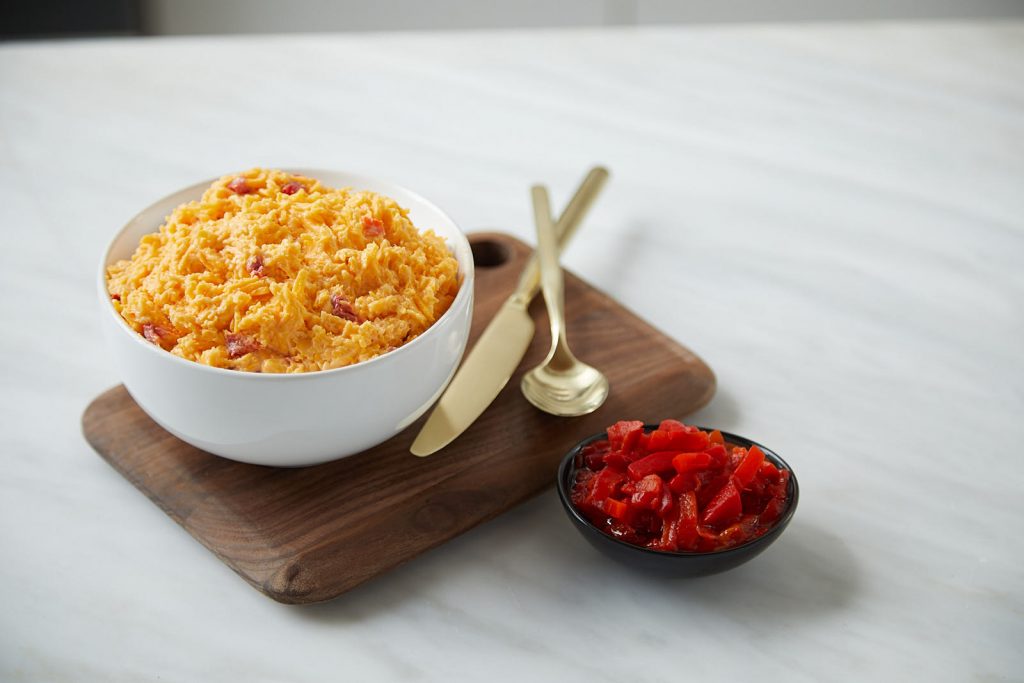 Gourmet ClassicA delicious combination of cheddar cheese, sweet, tangy pimentos and a secret combination of spices.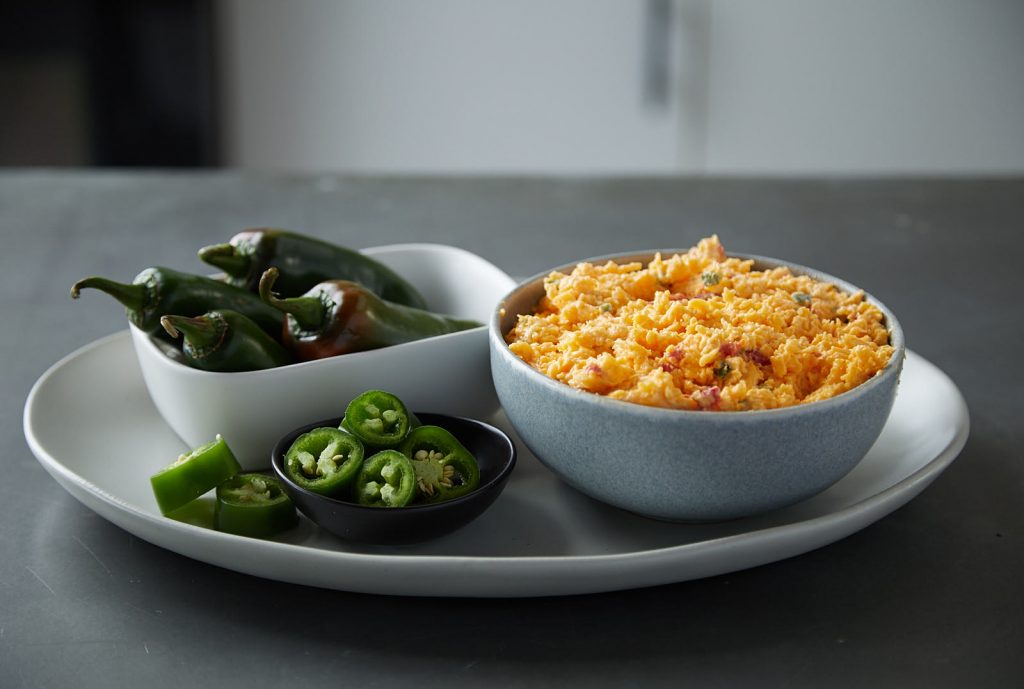 Gourmet JalapenoMildCrunchy and flavorful. Suga’s Gourmet Classic with the very light heat of unseeded jalapeno peppers.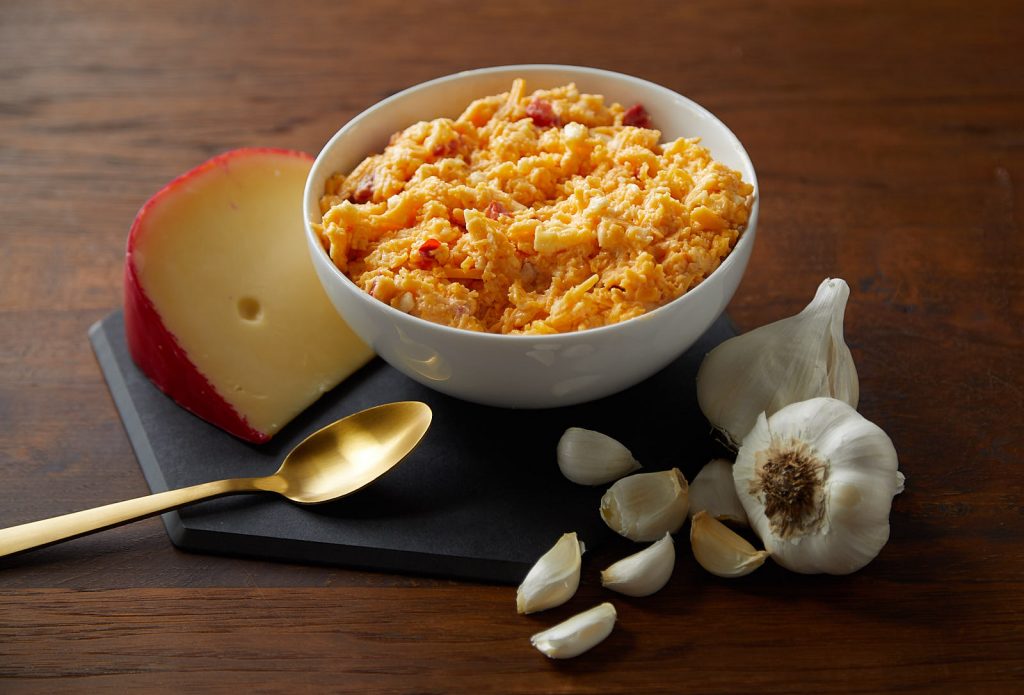 Smoked GoudaMediumFinalist in the 2019 Flavor of Georgia competition.Suga’s popular, mildly tangy Gourmet Classic with smoked gouda cheese and fresh garlic.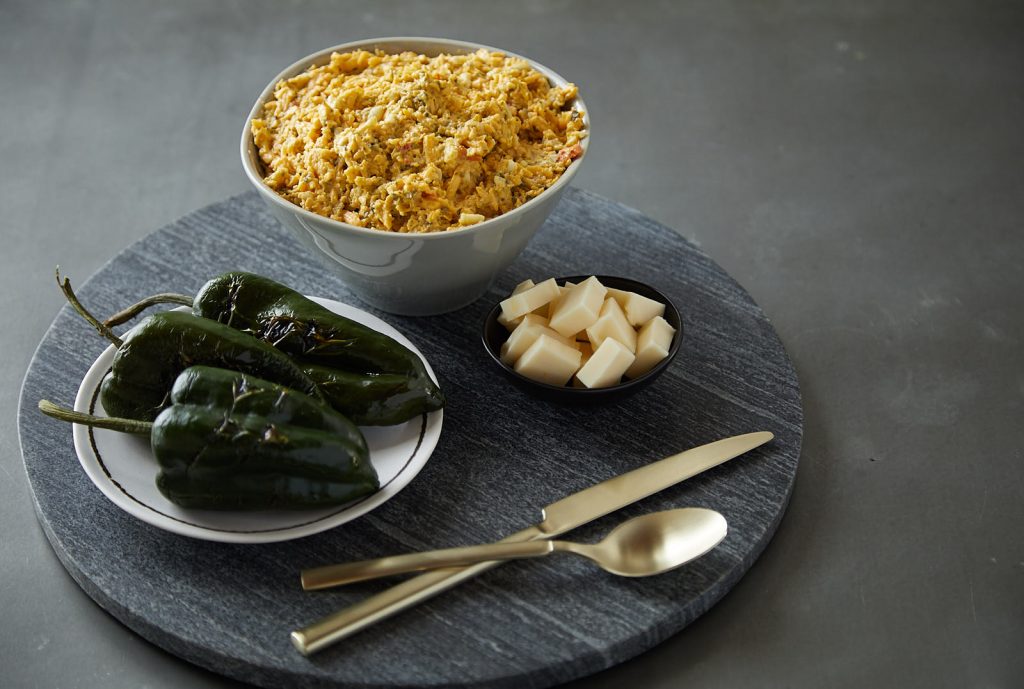 Roasted Poblano
& MontereyMediumLight, smoky and creamy. This twist on Suga’s Gourmet Classic offers a light-medium heat from poblano peppers and monterey cheese.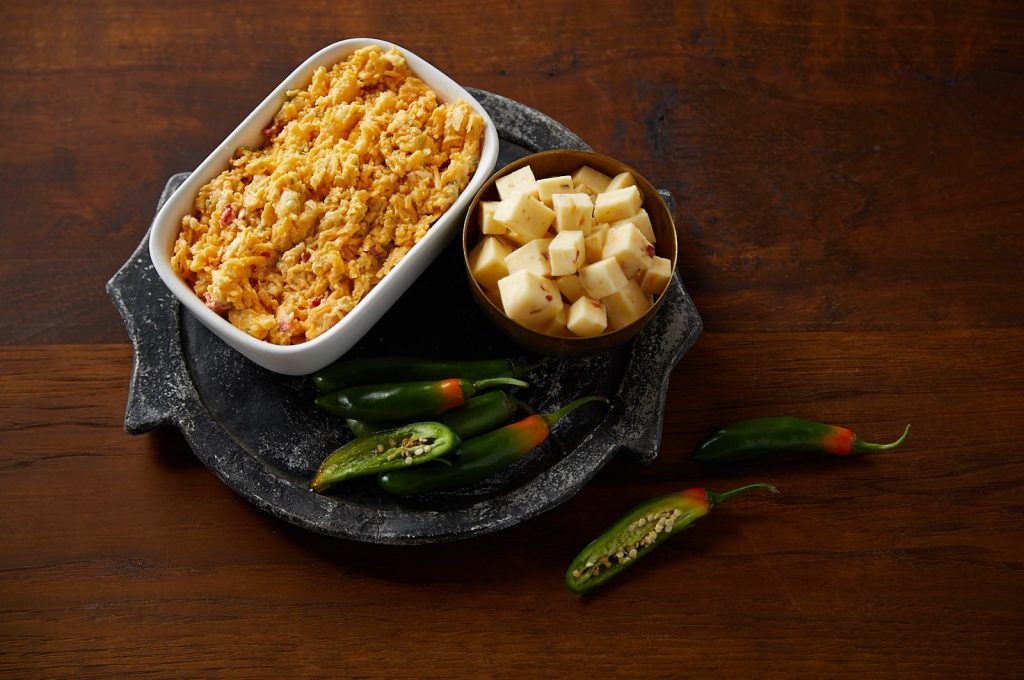 Serrano & Pepper JackHotButtery smooth cheese with a south of the border heat. Enjoy Suga’s Gourmet Classic with serrano peppers and pepper jack cheese.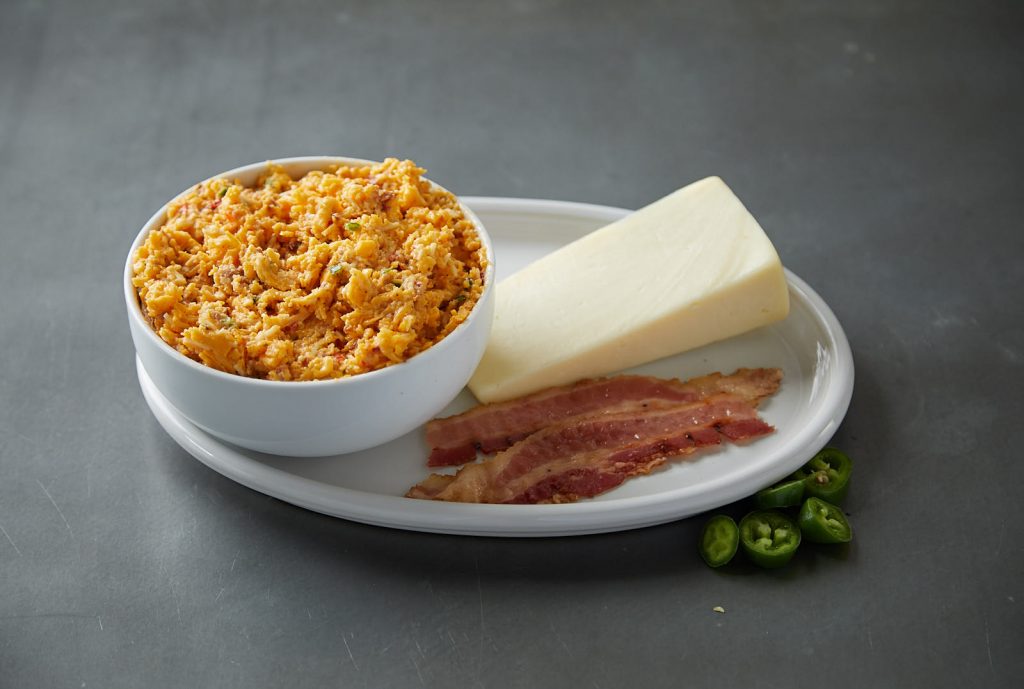 Bacon Asiago JalapenoMildSuga’s Gourmet Classic with real applewood smoked bacon, the light heat of unseeded jalapenos and asiago cheese.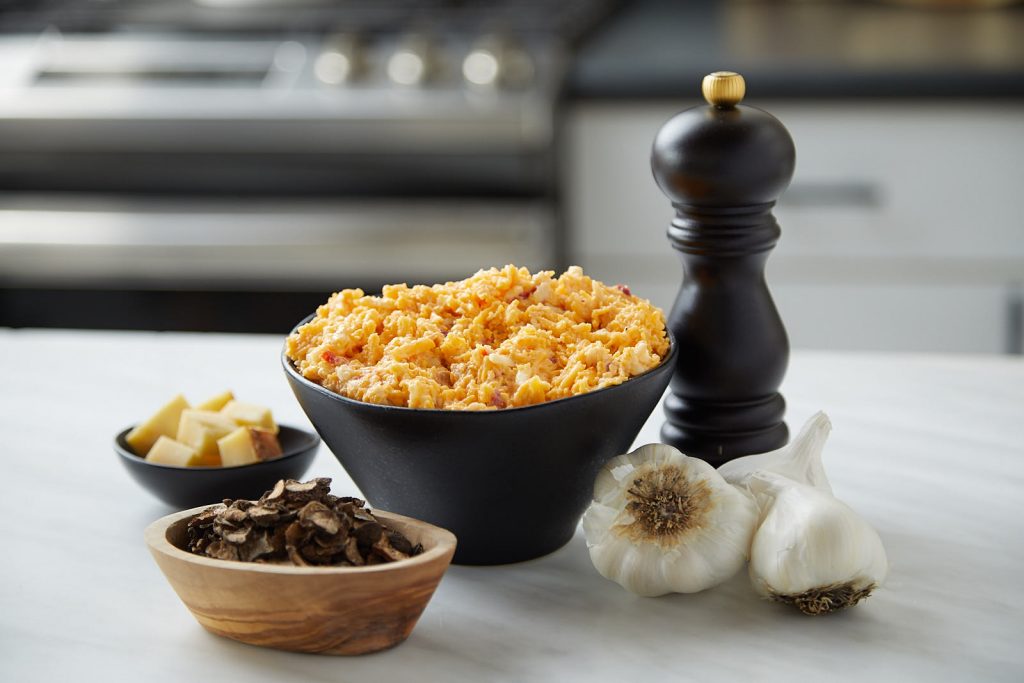 Black TruffleMildSuga’s sophisticated, earthy, Gourmet Classic with a delicious flavoring of roasted garlic.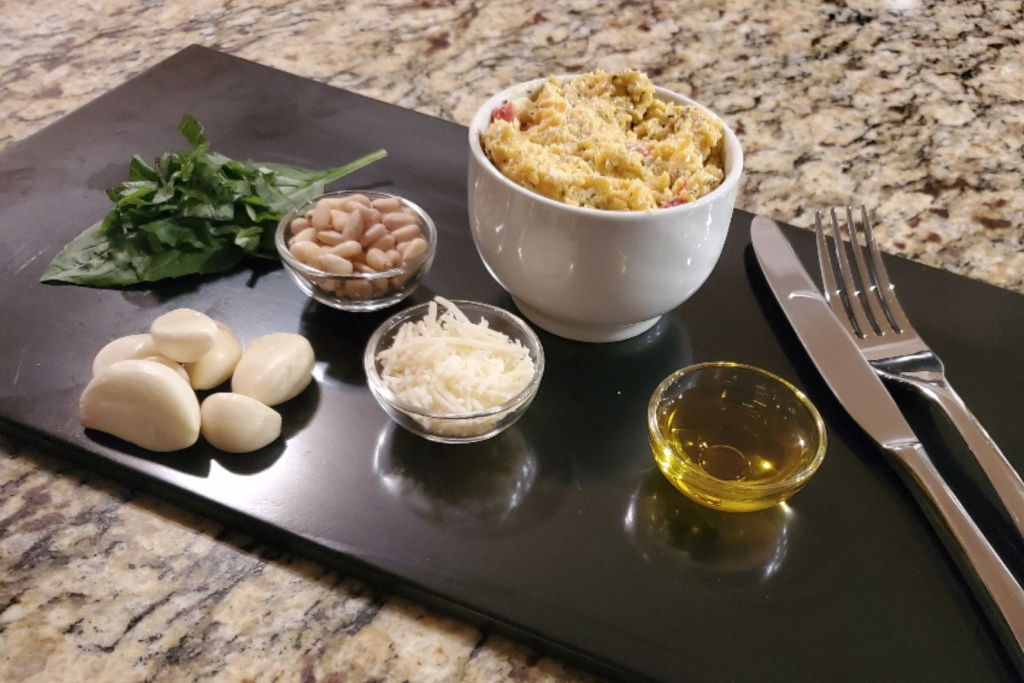 Gourmet Pesto & FetaEnjoy rich and creamy pimento cheese with a fresh, vibrant and tangy twist.